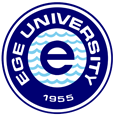       …../…./…….ERASMUS+ STAFF MOBILITY (STA)Invitation LetterWe are pleased to invite     ………….. (ad soyad)   from Ege Universityto participate in Erasmus+ STA(STAFF MOBILITY FOR TEACHING) at……………………..(karşı kurum adı), …………. (ülke adı)from ……/……/……. to ……/……/……..within the framework of Erasmus+ Staff Mobility  for Teaching (STA).
He/She will give   …….hours of lectures in our university.	           Name-Surname(Karşı                                  Kurum Yetkilisi)Signature                                       Stamp (karşı okul  Mühürü mutlaka olmalıdır)